                                                    Parish Priest: Fr Behruz Rafat    Telephone 01580 762785  Mobile: 07903 986646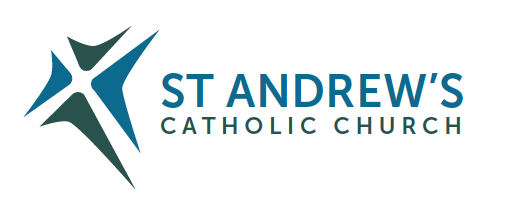 Address: The Presbytery, 47 Ashford Road, Tenterden, Kent TN30 6LL. Parish E-mail behruzrafat@rcaos.org.uk               Parish Website: www.standrewstenterden.orgDeacon: Rev. Jolyon Vickers       Telephone: 01580 766449            Email:  jolyonvickers@rcaos.org.uk                                              Hire of Parish Hall:  Lesley McCarthy 07791 949652       E-mail: bookings.standrews@talktalk.netNewsletter Editor:  Patricia Sargent   01233 850963       E-mail: sargentpat51@gmail.comNewsletter for the week commencing 30th January 2022Fourth Sunday in Ordinary Time ( C )Entrance antiphon: Save us, O Lord our God!  And gather us from the nations, to give thanks to your holy name, and make it our glory to praise you.First Reading: Jeremiah 1: 4-5; 17-19Psalm 70 Response:  My lips will tell of your help.Second Reading:  First letter of St Paul to the Corinthians 12:  31-13: 13Acclamation:  Alleluia, alleluia!  I am the Way, the Truth and the life, says the Lord; no one can come to the Father except through me.  Alleluia!Gospel:  Luke 4: 21-30Communion antiphon:  Let your face shine on your servant.  Save me in your merciful love.  O Lord, let me never be put to shame, for I call on you.Father Behr writes:Dear Parishioners,Candlemas Wednesday is the feast of the Presentation and we have Mass at 10am. We will have a special service of blessing of candles at the start of Holy Mass.  Do bring your candles to be blessed. 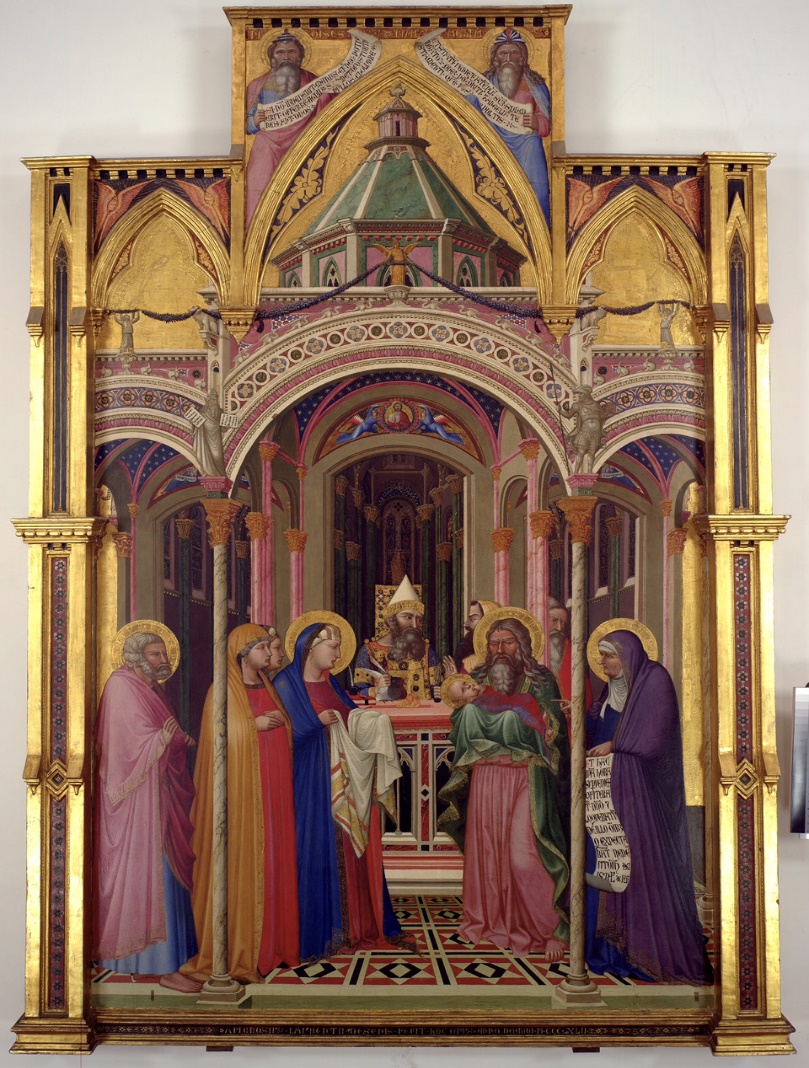 Presentation at the Temple by Ambrogio Lorenzetti, 1342 (Galleria degli Uffizi, Florence)We have received up-to-date guidance from the diocese. No social distancing is needed. We no longer need to book for Mass. The wearing of masks is now optional.  Please be careful and respect the needs of others.  If you have any questions please speak to me or Jolyon. As always if you have a cough or a fever it is better to stay home. We will continue to make the parish centre available.  Statue of the Sacred HeartI am grateful to Liz and Wayne for their kind donation to pay for the refurbishment of our Sacred Heart statue.  Liz wanted to do this in memory of her late mum and dad, John and Marjorie Dumbleton. We will have a special votive Mass of the Sacred Heart on Friday February 4 at the usual time of 10am which will be offered for John and Marjorie.Best wishesFather Behr Your Prayers are asked for:Those recently deceased:  Colin Morrison RIPThose ill or infirm: Charlotte Elliot (daughter of Maureen Davidson), Joe Adams, Ellie Lawrence, Anne Bryant, Patricia Hook, Elena Peck (senior), Josie Payne, Pat Holland and all those self-isolating or suffering from COVID-19.Those whose anniversaries of death occur at this time: Philip Charles Dennis Wilkinson, Charles Priggy, Leslie & Edith Cave, Billy Benies, Kenneth Francis, Edwin Stephen Knott, Joan Freeman, Kathleen Lewis, Lady Sheila Bates, John McDonald and Dorothy Castle.Please pray for the for the repose of the soul of Colin Morrison RIP who died recently.  Colin’s Funeral will be on Thursday 24 February at 11amConfession Fr Behr is available for Confession every Saturday from 10.30am - 11am. He is also happy to visit those who are not able to  come to church.  Coffee, tea and conversation…    From next Sunday (6th February) there will be refreshments after the 10am Mass every week.  Come and have a cuppa and a chat – get to know your fellow parishioners.This week’s services (30th January – 5th February), Feasts and Mass intentions during the week.This week’s services (30th January – 5th February), Feasts and Mass intentions during the week.This week’s services (30th January – 5th February), Feasts and Mass intentions during the week.This week’s services (30th January – 5th February), Feasts and Mass intentions during the week.Saturday 29th Jan10am Mass10.30 -11am Confession6pm Vigil MassFeriaLittle MJohn Fahy RIPThursday 3rd Feb10am MassSt Blaise, Bishop, Martyr; St Ansgar, BishopOscar WellsSunday 30th Jan10am Mass12 Midday Traditional Latin Mass Fourth Sunday in Ordinary TimePeople of the ParishFriday 4th Feb10am Mass10.30 – 11.30am AdorationFeriaJohn & Marjorie Dumbleton RIPMonday 31st Jan10am MassSt John Bosco, Priest    Dunhill Family WellbeingSaturday 5th Feb10am Mass6pm Vigil MassSt Agatha, Virgin & MartyrDavid Burford IntentionsEileen Fahy Tuesday 1st Feb10am MassFeriaThe Meagher FamilySunday 6th Feb10am Mass12 midday Traditional Latin Mass Fifth Sunday in Ordinary TimePeople of the ParishWednesday 2nd Feb10am Mass12 Midday Traditional Latin Mass The Presentation of the LordJose Carrizales RIP and Family (Lawrence)Flowers: For 6th February - PatFlowers: For 6th February - PatFlowers: For 6th February - PatFlowers: For 6th February - Pat